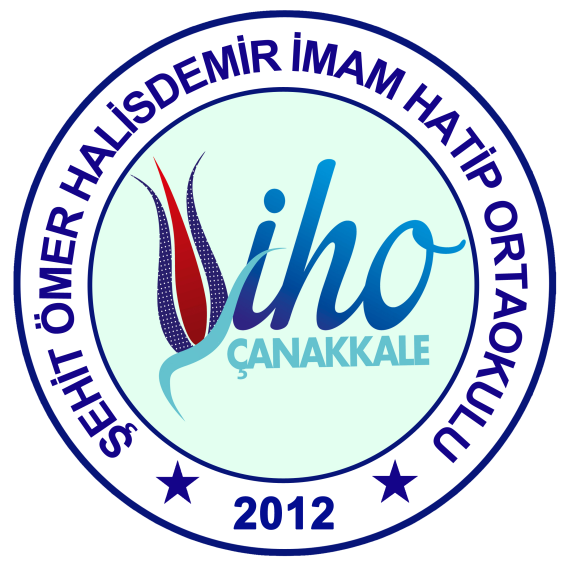 HEDEF LGS 2023 HAZIRLIK PROGRAMIDYK PAKET PROGRAMI (7. SINIFLAR İÇİN)Hedef LGS kapsamında 7. sınıflar hazırlık programı için DYK kurs paketi hazırlanmıştır.  Buna göre açılacak kurs saatleri Matematik, Fen Bilimleri, Türkçe 4'er saat, İngilizce, İnkılap Tarihi, Din Kültürü ve Ahlak Bilgisi 2'şer saat olarak belirlenmiştir.DERSLERHAFTALIK DERS SAATİTÜRKÇE4MATEMATİK4FEN BİLİMLERİ4T.C. İNKILAP TARİHİ VE ATATÜRKÇÜLÜK2İNGİLİZCE2DİN KÜLTÜRÜ VE AHLAK BİLGİSİ2